FORMULÁRIO DE APRESENTAÇÃO DE ENSAIO CLÍNICO (FAEC) – Versão 3* As informações referentes aos investigadores solicitadas acima deverão ser preenchidas de acordo com o número correspondente do centro de ensaio clínico informado no quadro anterior, uma vez que o investigador é o responsável pela condução do ensaio clínico no centro.Termo de Responsabilidade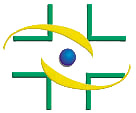 
Agência Nacional de Vigilância SanitáriaFormulário de Apresentação de Ensaio Clínico (FAEC) – Versão 3
Agência Nacional de Vigilância SanitáriaFormulário de Apresentação de Ensaio Clínico (FAEC) – Versão 3
Agência Nacional de Vigilância SanitáriaFormulário de Apresentação de Ensaio Clínico (FAEC) – Versão 3
Agência Nacional de Vigilância SanitáriaFormulário de Apresentação de Ensaio Clínico (FAEC) – Versão 3
Agência Nacional de Vigilância SanitáriaFormulário de Apresentação de Ensaio Clínico (FAEC) – Versão 3
Agência Nacional de Vigilância SanitáriaFormulário de Apresentação de Ensaio Clínico (FAEC) – Versão 3
Agência Nacional de Vigilância SanitáriaFormulário de Apresentação de Ensaio Clínico (FAEC) – Versão 3
Agência Nacional de Vigilância SanitáriaFormulário de Apresentação de Ensaio Clínico (FAEC) – Versão 3
Agência Nacional de Vigilância SanitáriaFormulário de Apresentação de Ensaio Clínico (FAEC) – Versão 3
Agência Nacional de Vigilância SanitáriaFormulário de Apresentação de Ensaio Clínico (FAEC) – Versão 3
Agência Nacional de Vigilância SanitáriaFormulário de Apresentação de Ensaio Clínico (FAEC) – Versão 3Identificação do DocumentoIdentificação do DocumentoIdentificação do DocumentoIdentificação do DocumentoIdentificação do Documento
Agência Nacional de Vigilância SanitáriaFormulário de Apresentação de Ensaio Clínico (FAEC) – Versão 3
Agência Nacional de Vigilância SanitáriaFormulário de Apresentação de Ensaio Clínico (FAEC) – Versão 3
Agência Nacional de Vigilância SanitáriaFormulário de Apresentação de Ensaio Clínico (FAEC) – Versão 3
Agência Nacional de Vigilância SanitáriaFormulário de Apresentação de Ensaio Clínico (FAEC) – Versão 3
Agência Nacional de Vigilância SanitáriaFormulário de Apresentação de Ensaio Clínico (FAEC) – Versão 3
Agência Nacional de Vigilância SanitáriaFormulário de Apresentação de Ensaio Clínico (FAEC) – Versão 3
Agência Nacional de Vigilância SanitáriaFormulário de Apresentação de Ensaio Clínico (FAEC) – Versão 3
Agência Nacional de Vigilância SanitáriaFormulário de Apresentação de Ensaio Clínico (FAEC) – Versão 3
Agência Nacional de Vigilância SanitáriaFormulário de Apresentação de Ensaio Clínico (FAEC) – Versão 3
Agência Nacional de Vigilância SanitáriaFormulário de Apresentação de Ensaio Clínico (FAEC) – Versão 3
Agência Nacional de Vigilância SanitáriaFormulário de Apresentação de Ensaio Clínico (FAEC) – Versão 3(Para uso do órgão recebedor)(Para uso do órgão recebedor)(Para uso do órgão recebedor)(Para uso do órgão recebedor)(Para uso do órgão recebedor)1Nome / Razão SocialNome / Razão SocialNome / Razão SocialNome / Razão SocialNome / Razão SocialNome / Razão SocialNome / Razão SocialNome / Razão SocialNome / Razão Social2CNPJ CNPJ CNPJ CNPJ CNPJ CNPJ CNPJ 3Município / Cidade Município / Cidade Município / Cidade Município / Cidade Município / Cidade Município / Cidade Município / Cidade Município / Cidade Município / Cidade 4UFUFUFUFUFUFUF3Município / Cidade Município / Cidade Município / Cidade Município / Cidade Município / Cidade Município / Cidade Município / Cidade Município / Cidade Município / Cidade 5PaísPaísPaísPaísPaísPaísPaís6Nome / Razão social do PatrocinadorNome / Razão social do PatrocinadorNome / Razão social do PatrocinadorNome / Razão social do PatrocinadorNome / Razão social do PatrocinadorNome / Razão social do PatrocinadorNome / Razão social do PatrocinadorNome / Razão social do PatrocinadorNome / Razão social do Patrocinador7CNPJ do Patrocinador, se aplicávelCNPJ do Patrocinador, se aplicávelCNPJ do Patrocinador, se aplicávelCNPJ do Patrocinador, se aplicávelCNPJ do Patrocinador, se aplicávelCNPJ do Patrocinador, se aplicávelCNPJ do Patrocinador, se aplicável8Município / Cidade do PatrocinadorMunicípio / Cidade do PatrocinadorMunicípio / Cidade do PatrocinadorMunicípio / Cidade do PatrocinadorMunicípio / Cidade do PatrocinadorMunicípio / Cidade do PatrocinadorMunicípio / Cidade do PatrocinadorMunicípio / Cidade do PatrocinadorMunicípio / Cidade do Patrocinador9E-mail do PatrocinadorE-mail do PatrocinadorE-mail do PatrocinadorE-mail do PatrocinadorE-mail do PatrocinadorE-mail do PatrocinadorE-mail do Patrocinador8Município / Cidade do PatrocinadorMunicípio / Cidade do PatrocinadorMunicípio / Cidade do PatrocinadorMunicípio / Cidade do PatrocinadorMunicípio / Cidade do PatrocinadorMunicípio / Cidade do PatrocinadorMunicípio / Cidade do PatrocinadorMunicípio / Cidade do PatrocinadorMunicípio / Cidade do Patrocinador10País do PatrocinadorPaís do PatrocinadorPaís do PatrocinadorPaís do PatrocinadorPaís do PatrocinadorPaís do PatrocinadorPaís do Patrocinador11Denominação do insumo farmacêutico ativo/substância ativa do medicamento experimental e/ou códigos do produto em desenvolvimento Denominação do insumo farmacêutico ativo/substância ativa do medicamento experimental e/ou códigos do produto em desenvolvimento Denominação do insumo farmacêutico ativo/substância ativa do medicamento experimental e/ou códigos do produto em desenvolvimento Denominação do insumo farmacêutico ativo/substância ativa do medicamento experimental e/ou códigos do produto em desenvolvimento Denominação do insumo farmacêutico ativo/substância ativa do medicamento experimental e/ou códigos do produto em desenvolvimento Denominação do insumo farmacêutico ativo/substância ativa do medicamento experimental e/ou códigos do produto em desenvolvimento Denominação do insumo farmacêutico ativo/substância ativa do medicamento experimental e/ou códigos do produto em desenvolvimento Denominação do insumo farmacêutico ativo/substância ativa do medicamento experimental e/ou códigos do produto em desenvolvimento Denominação do insumo farmacêutico ativo/substância ativa do medicamento experimental e/ou códigos do produto em desenvolvimento 12Marca/Complemento, se aplicávelMarca/Complemento, se aplicávelMarca/Complemento, se aplicávelMarca/Complemento, se aplicávelMarca/Complemento, se aplicávelMarca/Complemento, se aplicávelMarca/Complemento, se aplicável13Apresentação do medicamento (concentração/forma farmacêutica/acondicionamento primário e secundário/ quantidade ou volume por acondicionamento)Apresentação do medicamento (concentração/forma farmacêutica/acondicionamento primário e secundário/ quantidade ou volume por acondicionamento)Apresentação do medicamento (concentração/forma farmacêutica/acondicionamento primário e secundário/ quantidade ou volume por acondicionamento)Apresentação do medicamento (concentração/forma farmacêutica/acondicionamento primário e secundário/ quantidade ou volume por acondicionamento)Apresentação do medicamento (concentração/forma farmacêutica/acondicionamento primário e secundário/ quantidade ou volume por acondicionamento)Apresentação do medicamento (concentração/forma farmacêutica/acondicionamento primário e secundário/ quantidade ou volume por acondicionamento)Apresentação do medicamento (concentração/forma farmacêutica/acondicionamento primário e secundário/ quantidade ou volume por acondicionamento)Apresentação do medicamento (concentração/forma farmacêutica/acondicionamento primário e secundário/ quantidade ou volume por acondicionamento)Apresentação do medicamento (concentração/forma farmacêutica/acondicionamento primário e secundário/ quantidade ou volume por acondicionamento)14Via de AdministraçãoVia de AdministraçãoVia de AdministraçãoVia de AdministraçãoVia de AdministraçãoVia de AdministraçãoVia de Administração15Condições de armazenamentoCondições de armazenamentoCondições de armazenamentoCondições de armazenamentoCondições de armazenamentoCondições de armazenamentoCondições de armazenamentoCondições de armazenamentoCondições de armazenamento16Prazo de validadePrazo de validadePrazo de validadePrazo de validadePrazo de validadePrazo de validadePrazo de validade17Essa petição corresponde a um dossiê específico a ser submetido após a aprovação/autorização do DDCM?NãoSimEm caso positivo, informar o número de expediente da petição mais recente* referente ao Plano de Desenvolvimento que contém informações sobre esse ensaio clínico* Por exemplo, a própria submissão inicial do DDCM, Cumprimento de exigência com atualização do plano, Inclusão de Protocolo de Ensaio Clínico não Previsto no Plano Inicial de Desenvolvimento, Relatório de Atualização de Segurança do Desenvolvimento do Medicamento ExperimentalEssa petição corresponde a um dossiê específico a ser submetido após a aprovação/autorização do DDCM?NãoSimEm caso positivo, informar o número de expediente da petição mais recente* referente ao Plano de Desenvolvimento que contém informações sobre esse ensaio clínico* Por exemplo, a própria submissão inicial do DDCM, Cumprimento de exigência com atualização do plano, Inclusão de Protocolo de Ensaio Clínico não Previsto no Plano Inicial de Desenvolvimento, Relatório de Atualização de Segurança do Desenvolvimento do Medicamento ExperimentalEssa petição corresponde a um dossiê específico a ser submetido após a aprovação/autorização do DDCM?NãoSimEm caso positivo, informar o número de expediente da petição mais recente* referente ao Plano de Desenvolvimento que contém informações sobre esse ensaio clínico* Por exemplo, a própria submissão inicial do DDCM, Cumprimento de exigência com atualização do plano, Inclusão de Protocolo de Ensaio Clínico não Previsto no Plano Inicial de Desenvolvimento, Relatório de Atualização de Segurança do Desenvolvimento do Medicamento ExperimentalEssa petição corresponde a um dossiê específico a ser submetido após a aprovação/autorização do DDCM?NãoSimEm caso positivo, informar o número de expediente da petição mais recente* referente ao Plano de Desenvolvimento que contém informações sobre esse ensaio clínico* Por exemplo, a própria submissão inicial do DDCM, Cumprimento de exigência com atualização do plano, Inclusão de Protocolo de Ensaio Clínico não Previsto no Plano Inicial de Desenvolvimento, Relatório de Atualização de Segurança do Desenvolvimento do Medicamento ExperimentalEssa petição corresponde a um dossiê específico a ser submetido após a aprovação/autorização do DDCM?NãoSimEm caso positivo, informar o número de expediente da petição mais recente* referente ao Plano de Desenvolvimento que contém informações sobre esse ensaio clínico* Por exemplo, a própria submissão inicial do DDCM, Cumprimento de exigência com atualização do plano, Inclusão de Protocolo de Ensaio Clínico não Previsto no Plano Inicial de Desenvolvimento, Relatório de Atualização de Segurança do Desenvolvimento do Medicamento ExperimentalEssa petição corresponde a um dossiê específico a ser submetido após a aprovação/autorização do DDCM?NãoSimEm caso positivo, informar o número de expediente da petição mais recente* referente ao Plano de Desenvolvimento que contém informações sobre esse ensaio clínico* Por exemplo, a própria submissão inicial do DDCM, Cumprimento de exigência com atualização do plano, Inclusão de Protocolo de Ensaio Clínico não Previsto no Plano Inicial de Desenvolvimento, Relatório de Atualização de Segurança do Desenvolvimento do Medicamento ExperimentalEssa petição corresponde a um dossiê específico a ser submetido após a aprovação/autorização do DDCM?NãoSimEm caso positivo, informar o número de expediente da petição mais recente* referente ao Plano de Desenvolvimento que contém informações sobre esse ensaio clínico* Por exemplo, a própria submissão inicial do DDCM, Cumprimento de exigência com atualização do plano, Inclusão de Protocolo de Ensaio Clínico não Previsto no Plano Inicial de Desenvolvimento, Relatório de Atualização de Segurança do Desenvolvimento do Medicamento ExperimentalEssa petição corresponde a um dossiê específico a ser submetido após a aprovação/autorização do DDCM?NãoSimEm caso positivo, informar o número de expediente da petição mais recente* referente ao Plano de Desenvolvimento que contém informações sobre esse ensaio clínico* Por exemplo, a própria submissão inicial do DDCM, Cumprimento de exigência com atualização do plano, Inclusão de Protocolo de Ensaio Clínico não Previsto no Plano Inicial de Desenvolvimento, Relatório de Atualização de Segurança do Desenvolvimento do Medicamento ExperimentalEssa petição corresponde a um dossiê específico a ser submetido após a aprovação/autorização do DDCM?NãoSimEm caso positivo, informar o número de expediente da petição mais recente* referente ao Plano de Desenvolvimento que contém informações sobre esse ensaio clínico* Por exemplo, a própria submissão inicial do DDCM, Cumprimento de exigência com atualização do plano, Inclusão de Protocolo de Ensaio Clínico não Previsto no Plano Inicial de Desenvolvimento, Relatório de Atualização de Segurança do Desenvolvimento do Medicamento ExperimentalEssa petição corresponde a um dossiê específico a ser submetido após a aprovação/autorização do DDCM?NãoSimEm caso positivo, informar o número de expediente da petição mais recente* referente ao Plano de Desenvolvimento que contém informações sobre esse ensaio clínico* Por exemplo, a própria submissão inicial do DDCM, Cumprimento de exigência com atualização do plano, Inclusão de Protocolo de Ensaio Clínico não Previsto no Plano Inicial de Desenvolvimento, Relatório de Atualização de Segurança do Desenvolvimento do Medicamento ExperimentalEssa petição corresponde a um dossiê específico a ser submetido após a aprovação/autorização do DDCM?NãoSimEm caso positivo, informar o número de expediente da petição mais recente* referente ao Plano de Desenvolvimento que contém informações sobre esse ensaio clínico* Por exemplo, a própria submissão inicial do DDCM, Cumprimento de exigência com atualização do plano, Inclusão de Protocolo de Ensaio Clínico não Previsto no Plano Inicial de Desenvolvimento, Relatório de Atualização de Segurança do Desenvolvimento do Medicamento ExperimentalEssa petição corresponde a um dossiê específico a ser submetido após a aprovação/autorização do DDCM?NãoSimEm caso positivo, informar o número de expediente da petição mais recente* referente ao Plano de Desenvolvimento que contém informações sobre esse ensaio clínico* Por exemplo, a própria submissão inicial do DDCM, Cumprimento de exigência com atualização do plano, Inclusão de Protocolo de Ensaio Clínico não Previsto no Plano Inicial de Desenvolvimento, Relatório de Atualização de Segurança do Desenvolvimento do Medicamento ExperimentalEssa petição corresponde a um dossiê específico a ser submetido após a aprovação/autorização do DDCM?NãoSimEm caso positivo, informar o número de expediente da petição mais recente* referente ao Plano de Desenvolvimento que contém informações sobre esse ensaio clínico* Por exemplo, a própria submissão inicial do DDCM, Cumprimento de exigência com atualização do plano, Inclusão de Protocolo de Ensaio Clínico não Previsto no Plano Inicial de Desenvolvimento, Relatório de Atualização de Segurança do Desenvolvimento do Medicamento ExperimentalEssa petição corresponde a um dossiê específico a ser submetido após a aprovação/autorização do DDCM?NãoSimEm caso positivo, informar o número de expediente da petição mais recente* referente ao Plano de Desenvolvimento que contém informações sobre esse ensaio clínico* Por exemplo, a própria submissão inicial do DDCM, Cumprimento de exigência com atualização do plano, Inclusão de Protocolo de Ensaio Clínico não Previsto no Plano Inicial de Desenvolvimento, Relatório de Atualização de Segurança do Desenvolvimento do Medicamento ExperimentalEssa petição corresponde a um dossiê específico a ser submetido após a aprovação/autorização do DDCM?NãoSimEm caso positivo, informar o número de expediente da petição mais recente* referente ao Plano de Desenvolvimento que contém informações sobre esse ensaio clínico* Por exemplo, a própria submissão inicial do DDCM, Cumprimento de exigência com atualização do plano, Inclusão de Protocolo de Ensaio Clínico não Previsto no Plano Inicial de Desenvolvimento, Relatório de Atualização de Segurança do Desenvolvimento do Medicamento ExperimentalEssa petição corresponde a um dossiê específico a ser submetido após a aprovação/autorização do DDCM?NãoSimEm caso positivo, informar o número de expediente da petição mais recente* referente ao Plano de Desenvolvimento que contém informações sobre esse ensaio clínico* Por exemplo, a própria submissão inicial do DDCM, Cumprimento de exigência com atualização do plano, Inclusão de Protocolo de Ensaio Clínico não Previsto no Plano Inicial de Desenvolvimento, Relatório de Atualização de Segurança do Desenvolvimento do Medicamento ExperimentalEssa petição corresponde a um dossiê específico a ser submetido após a aprovação/autorização do DDCM?NãoSimEm caso positivo, informar o número de expediente da petição mais recente* referente ao Plano de Desenvolvimento que contém informações sobre esse ensaio clínico* Por exemplo, a própria submissão inicial do DDCM, Cumprimento de exigência com atualização do plano, Inclusão de Protocolo de Ensaio Clínico não Previsto no Plano Inicial de Desenvolvimento, Relatório de Atualização de Segurança do Desenvolvimento do Medicamento Experimental18Esse formulário se refere a alguma alteração de informações enviadas previamente?NãoSimEm caso positivo, a alteração se refere aAlteração nos Medicamentos e Produtos a serem importados para a condução do ensaio clínicoInclusão de Centros de Ensaio ClínicoExclusão de Centros de Ensaio ClínicoAlteração de Investigador PrincipalAlteração de ORPCOutrasQuais?Esse formulário se refere a alguma alteração de informações enviadas previamente?NãoSimEm caso positivo, a alteração se refere aAlteração nos Medicamentos e Produtos a serem importados para a condução do ensaio clínicoInclusão de Centros de Ensaio ClínicoExclusão de Centros de Ensaio ClínicoAlteração de Investigador PrincipalAlteração de ORPCOutrasQuais?Esse formulário se refere a alguma alteração de informações enviadas previamente?NãoSimEm caso positivo, a alteração se refere aAlteração nos Medicamentos e Produtos a serem importados para a condução do ensaio clínicoInclusão de Centros de Ensaio ClínicoExclusão de Centros de Ensaio ClínicoAlteração de Investigador PrincipalAlteração de ORPCOutrasQuais?Esse formulário se refere a alguma alteração de informações enviadas previamente?NãoSimEm caso positivo, a alteração se refere aAlteração nos Medicamentos e Produtos a serem importados para a condução do ensaio clínicoInclusão de Centros de Ensaio ClínicoExclusão de Centros de Ensaio ClínicoAlteração de Investigador PrincipalAlteração de ORPCOutrasQuais?Esse formulário se refere a alguma alteração de informações enviadas previamente?NãoSimEm caso positivo, a alteração se refere aAlteração nos Medicamentos e Produtos a serem importados para a condução do ensaio clínicoInclusão de Centros de Ensaio ClínicoExclusão de Centros de Ensaio ClínicoAlteração de Investigador PrincipalAlteração de ORPCOutrasQuais?Esse formulário se refere a alguma alteração de informações enviadas previamente?NãoSimEm caso positivo, a alteração se refere aAlteração nos Medicamentos e Produtos a serem importados para a condução do ensaio clínicoInclusão de Centros de Ensaio ClínicoExclusão de Centros de Ensaio ClínicoAlteração de Investigador PrincipalAlteração de ORPCOutrasQuais?Esse formulário se refere a alguma alteração de informações enviadas previamente?NãoSimEm caso positivo, a alteração se refere aAlteração nos Medicamentos e Produtos a serem importados para a condução do ensaio clínicoInclusão de Centros de Ensaio ClínicoExclusão de Centros de Ensaio ClínicoAlteração de Investigador PrincipalAlteração de ORPCOutrasQuais?Esse formulário se refere a alguma alteração de informações enviadas previamente?NãoSimEm caso positivo, a alteração se refere aAlteração nos Medicamentos e Produtos a serem importados para a condução do ensaio clínicoInclusão de Centros de Ensaio ClínicoExclusão de Centros de Ensaio ClínicoAlteração de Investigador PrincipalAlteração de ORPCOutrasQuais?Esse formulário se refere a alguma alteração de informações enviadas previamente?NãoSimEm caso positivo, a alteração se refere aAlteração nos Medicamentos e Produtos a serem importados para a condução do ensaio clínicoInclusão de Centros de Ensaio ClínicoExclusão de Centros de Ensaio ClínicoAlteração de Investigador PrincipalAlteração de ORPCOutrasQuais?Esse formulário se refere a alguma alteração de informações enviadas previamente?NãoSimEm caso positivo, a alteração se refere aAlteração nos Medicamentos e Produtos a serem importados para a condução do ensaio clínicoInclusão de Centros de Ensaio ClínicoExclusão de Centros de Ensaio ClínicoAlteração de Investigador PrincipalAlteração de ORPCOutrasQuais?Esse formulário se refere a alguma alteração de informações enviadas previamente?NãoSimEm caso positivo, a alteração se refere aAlteração nos Medicamentos e Produtos a serem importados para a condução do ensaio clínicoInclusão de Centros de Ensaio ClínicoExclusão de Centros de Ensaio ClínicoAlteração de Investigador PrincipalAlteração de ORPCOutrasQuais?Esse formulário se refere a alguma alteração de informações enviadas previamente?NãoSimEm caso positivo, a alteração se refere aAlteração nos Medicamentos e Produtos a serem importados para a condução do ensaio clínicoInclusão de Centros de Ensaio ClínicoExclusão de Centros de Ensaio ClínicoAlteração de Investigador PrincipalAlteração de ORPCOutrasQuais?Esse formulário se refere a alguma alteração de informações enviadas previamente?NãoSimEm caso positivo, a alteração se refere aAlteração nos Medicamentos e Produtos a serem importados para a condução do ensaio clínicoInclusão de Centros de Ensaio ClínicoExclusão de Centros de Ensaio ClínicoAlteração de Investigador PrincipalAlteração de ORPCOutrasQuais?Esse formulário se refere a alguma alteração de informações enviadas previamente?NãoSimEm caso positivo, a alteração se refere aAlteração nos Medicamentos e Produtos a serem importados para a condução do ensaio clínicoInclusão de Centros de Ensaio ClínicoExclusão de Centros de Ensaio ClínicoAlteração de Investigador PrincipalAlteração de ORPCOutrasQuais?Esse formulário se refere a alguma alteração de informações enviadas previamente?NãoSimEm caso positivo, a alteração se refere aAlteração nos Medicamentos e Produtos a serem importados para a condução do ensaio clínicoInclusão de Centros de Ensaio ClínicoExclusão de Centros de Ensaio ClínicoAlteração de Investigador PrincipalAlteração de ORPCOutrasQuais?Esse formulário se refere a alguma alteração de informações enviadas previamente?NãoSimEm caso positivo, a alteração se refere aAlteração nos Medicamentos e Produtos a serem importados para a condução do ensaio clínicoInclusão de Centros de Ensaio ClínicoExclusão de Centros de Ensaio ClínicoAlteração de Investigador PrincipalAlteração de ORPCOutrasQuais?Esse formulário se refere a alguma alteração de informações enviadas previamente?NãoSimEm caso positivo, a alteração se refere aAlteração nos Medicamentos e Produtos a serem importados para a condução do ensaio clínicoInclusão de Centros de Ensaio ClínicoExclusão de Centros de Ensaio ClínicoAlteração de Investigador PrincipalAlteração de ORPCOutrasQuais?Informações Relacionadas ao Medicamento ExperimentalInformações Relacionadas ao Medicamento ExperimentalInformações Relacionadas ao Medicamento ExperimentalInformações Relacionadas ao Medicamento ExperimentalInformações Relacionadas ao Medicamento ExperimentalInformações Relacionadas ao Medicamento ExperimentalInformações Relacionadas ao Medicamento ExperimentalInformações Relacionadas ao Medicamento ExperimentalInformações Relacionadas ao Medicamento ExperimentalInformações Relacionadas ao Medicamento ExperimentalInformações Relacionadas ao Medicamento ExperimentalInformações Relacionadas ao Medicamento ExperimentalInformações Relacionadas ao Medicamento ExperimentalInformações Relacionadas ao Medicamento ExperimentalInformações Relacionadas ao Medicamento ExperimentalInformações Relacionadas ao Medicamento ExperimentalInformações Relacionadas ao Medicamento ExperimentalInformações Relacionadas ao Medicamento Experimental29Nº  da fórm30Forma farmacêutica31Componentes da fórmula32Código DCB/DCI/CAS RNCódigo DCB/DCI/CAS RNCódigo DCB/DCI/CAS RN33Tipo34ConcentraçãoQuantidade/ Volume35Unidade de Demonstração da FórmulaUnidade de Demonstração da FórmulaUnidade de Demonstração da FórmulaInformações Relacionadas ao Medicamento Comparador (Ativo ou Placebo)Informações Relacionadas ao Medicamento Comparador (Ativo ou Placebo)Informações Relacionadas ao Medicamento Comparador (Ativo ou Placebo)Informações Relacionadas ao Medicamento Comparador (Ativo ou Placebo)Informações Relacionadas ao Medicamento Comparador (Ativo ou Placebo)Informações Relacionadas ao Medicamento Comparador (Ativo ou Placebo)Informações Relacionadas ao Medicamento Comparador (Ativo ou Placebo)Informações Relacionadas ao Medicamento Comparador (Ativo ou Placebo)Informações Relacionadas ao Medicamento Comparador (Ativo ou Placebo)Informações Relacionadas ao Medicamento Comparador (Ativo ou Placebo)Informações Relacionadas ao Medicamento Comparador (Ativo ou Placebo)Informações Relacionadas ao Medicamento Comparador (Ativo ou Placebo)Informações Relacionadas ao Medicamento Comparador (Ativo ou Placebo)Informações Relacionadas ao Medicamento Comparador (Ativo ou Placebo)Informações Relacionadas ao Medicamento Comparador (Ativo ou Placebo)Informações Relacionadas ao Medicamento Comparador (Ativo ou Placebo)Informações Relacionadas ao Medicamento Comparador (Ativo ou Placebo)Informações Relacionadas ao Medicamento Comparador (Ativo ou Placebo)44Nº  da fórm45Forma farmacêutica46Componentes da fórmulaComponentes da fórmula47Código DCB/DCI /CAS RNCódigo DCB/DCI /CAS RN48Tipo49ConcentraçãoQuantidade/ VolumeConcentraçãoQuantidade/ VolumeConcentraçãoQuantidade/ Volume50Unidade de Demonstração da FórmulaInformações Relacionadas ao Ensaio ClínicoInformações Relacionadas ao Ensaio ClínicoInformações Relacionadas ao Ensaio ClínicoInformações Relacionadas ao Ensaio ClínicoInformações Relacionadas ao Ensaio ClínicoInformações Relacionadas ao Ensaio ClínicoInformações Relacionadas ao Ensaio ClínicoInformações Relacionadas ao Ensaio ClínicoInformações Relacionadas ao Ensaio ClínicoInformações Relacionadas ao Ensaio ClínicoInformações Relacionadas ao Ensaio ClínicoInformações Relacionadas ao Ensaio ClínicoInformações Relacionadas ao Ensaio ClínicoInformações Relacionadas ao Ensaio ClínicoInformações Relacionadas ao Ensaio ClínicoInformações Relacionadas ao Ensaio ClínicoInformações Relacionadas ao Ensaio ClínicoInformações Relacionadas ao Ensaio Clínico51Características do ensaio clínicoRandomizadoAbertoSimples CegoDuplo CegoGrupos paralelosGrupos cruzadosOutros:Características do ensaio clínicoRandomizadoAbertoSimples CegoDuplo CegoGrupos paralelosGrupos cruzadosOutros:Características do ensaio clínicoRandomizadoAbertoSimples CegoDuplo CegoGrupos paralelosGrupos cruzadosOutros:Características do ensaio clínicoRandomizadoAbertoSimples CegoDuplo CegoGrupos paralelosGrupos cruzadosOutros:Características do ensaio clínicoRandomizadoAbertoSimples CegoDuplo CegoGrupos paralelosGrupos cruzadosOutros:Características do ensaio clínicoRandomizadoAbertoSimples CegoDuplo CegoGrupos paralelosGrupos cruzadosOutros:Características do ensaio clínicoRandomizadoAbertoSimples CegoDuplo CegoGrupos paralelosGrupos cruzadosOutros:Características do ensaio clínicoRandomizadoAbertoSimples CegoDuplo CegoGrupos paralelosGrupos cruzadosOutros:5252Estudos ControladosPlaceboComparador ativoOutros:Estudos ControladosPlaceboComparador ativoOutros:Estudos ControladosPlaceboComparador ativoOutros:Estudos ControladosPlaceboComparador ativoOutros:Estudos ControladosPlaceboComparador ativoOutros:Estudos ControladosPlaceboComparador ativoOutros:Estudos ControladosPlaceboComparador ativoOutros:53Todos os CID-10 em investigaçãoTodos os CID-10 em investigaçãoTodos os CID-10 em investigaçãoTodos os CID-10 em investigaçãoTodos os CID-10 em investigaçãoTodos os CID-10 em investigaçãoTodos os CID-10 em investigaçãoTodos os CID-10 em investigaçãoTodos os CID-10 em investigaçãoTodos os CID-10 em investigaçãoTodos os CID-10 em investigaçãoTodos os CID-10 em investigaçãoTodos os CID-10 em investigaçãoTodos os CID-10 em investigaçãoTodos os CID-10 em investigaçãoTodos os CID-10 em investigaçãoTodos os CID-10 em investigação54Países onde está sendo planejada a condução do ensaio clínico propostoPaíses onde está sendo planejada a condução do ensaio clínico propostoPaíses onde está sendo planejada a condução do ensaio clínico propostoPaíses onde está sendo planejada a condução do ensaio clínico propostoPaíses onde está sendo planejada a condução do ensaio clínico propostoPaíses onde está sendo planejada a condução do ensaio clínico propostoPaíses onde está sendo planejada a condução do ensaio clínico propostoPaíses onde está sendo planejada a condução do ensaio clínico propostoPaíses onde está sendo planejada a condução do ensaio clínico propostoPaíses onde está sendo planejada a condução do ensaio clínico propostoPaíses onde está sendo planejada a condução do ensaio clínico propostoPaíses onde está sendo planejada a condução do ensaio clínico propostoPaíses onde está sendo planejada a condução do ensaio clínico propostoPaíses onde está sendo planejada a condução do ensaio clínico propostoPaíses onde está sendo planejada a condução do ensaio clínico propostoPaíses onde está sendo planejada a condução do ensaio clínico propostoPaíses onde está sendo planejada a condução do ensaio clínico proposto55O ensaio clínico já iniciou em algum país? Não SimEm caso positivo, em qual(is) país(es):O ensaio clínico já iniciou em algum país? Não SimEm caso positivo, em qual(is) país(es):O ensaio clínico já iniciou em algum país? Não SimEm caso positivo, em qual(is) país(es):O ensaio clínico já iniciou em algum país? Não SimEm caso positivo, em qual(is) país(es):O ensaio clínico já iniciou em algum país? Não SimEm caso positivo, em qual(is) país(es):O ensaio clínico já iniciou em algum país? Não SimEm caso positivo, em qual(is) país(es):O ensaio clínico já iniciou em algum país? Não SimEm caso positivo, em qual(is) país(es):O ensaio clínico já iniciou em algum país? Não SimEm caso positivo, em qual(is) país(es):O ensaio clínico já iniciou em algum país? Não SimEm caso positivo, em qual(is) país(es):O ensaio clínico já iniciou em algum país? Não SimEm caso positivo, em qual(is) país(es):O ensaio clínico já iniciou em algum país? Não SimEm caso positivo, em qual(is) país(es):O ensaio clínico já iniciou em algum país? Não SimEm caso positivo, em qual(is) país(es):O ensaio clínico já iniciou em algum país? Não SimEm caso positivo, em qual(is) país(es):O ensaio clínico já iniciou em algum país? Não SimEm caso positivo, em qual(is) país(es):O ensaio clínico já iniciou em algum país? Não SimEm caso positivo, em qual(is) país(es):O ensaio clínico já iniciou em algum país? Não SimEm caso positivo, em qual(is) país(es):O ensaio clínico já iniciou em algum país? Não SimEm caso positivo, em qual(is) país(es):56Número(s) de registro(s) em base de dados de registro eletrônico de ensaios clínicosNúmero(s) de registro(s) em base de dados de registro eletrônico de ensaios clínicosNúmero(s) de registro(s) em base de dados de registro eletrônico de ensaios clínicosNúmero(s) de registro(s) em base de dados de registro eletrônico de ensaios clínicosNúmero(s) de registro(s) em base de dados de registro eletrônico de ensaios clínicosNúmero(s) de registro(s) em base de dados de registro eletrônico de ensaios clínicosNúmero(s) de registro(s) em base de dados de registro eletrônico de ensaios clínicosNúmero(s) de registro(s) em base de dados de registro eletrônico de ensaios clínicosNúmero(s) de registro(s) em base de dados de registro eletrônico de ensaios clínicosNúmero(s) de registro(s) em base de dados de registro eletrônico de ensaios clínicosNúmero(s) de registro(s) em base de dados de registro eletrônico de ensaios clínicosNúmero(s) de registro(s) em base de dados de registro eletrônico de ensaios clínicosNúmero(s) de registro(s) em base de dados de registro eletrônico de ensaios clínicosNúmero(s) de registro(s) em base de dados de registro eletrônico de ensaios clínicosNúmero(s) de registro(s) em base de dados de registro eletrônico de ensaios clínicosNúmero(s) de registro(s) em base de dados de registro eletrônico de ensaios clínicosNúmero(s) de registro(s) em base de dados de registro eletrônico de ensaios clínicos57População em estudoMenores de 12 anosMaiores de 65 anosÍndiosMulheres em idade fértil (exclusivamente)Pacientes com necessidades especiaisNão se aplicaPopulação em estudoMenores de 12 anosMaiores de 65 anosÍndiosMulheres em idade fértil (exclusivamente)Pacientes com necessidades especiaisNão se aplicaPopulação em estudoMenores de 12 anosMaiores de 65 anosÍndiosMulheres em idade fértil (exclusivamente)Pacientes com necessidades especiaisNão se aplicaPopulação em estudoMenores de 12 anosMaiores de 65 anosÍndiosMulheres em idade fértil (exclusivamente)Pacientes com necessidades especiaisNão se aplicaPopulação em estudoMenores de 12 anosMaiores de 65 anosÍndiosMulheres em idade fértil (exclusivamente)Pacientes com necessidades especiaisNão se aplicaPopulação em estudoMenores de 12 anosMaiores de 65 anosÍndiosMulheres em idade fértil (exclusivamente)Pacientes com necessidades especiaisNão se aplicaPopulação em estudoMenores de 12 anosMaiores de 65 anosÍndiosMulheres em idade fértil (exclusivamente)Pacientes com necessidades especiaisNão se aplicaPopulação em estudoMenores de 12 anosMaiores de 65 anosÍndiosMulheres em idade fértil (exclusivamente)Pacientes com necessidades especiaisNão se aplicaPopulação em estudoMenores de 12 anosMaiores de 65 anosÍndiosMulheres em idade fértil (exclusivamente)Pacientes com necessidades especiaisNão se aplicaPopulação em estudoMenores de 12 anosMaiores de 65 anosÍndiosMulheres em idade fértil (exclusivamente)Pacientes com necessidades especiaisNão se aplicaPopulação em estudoMenores de 12 anosMaiores de 65 anosÍndiosMulheres em idade fértil (exclusivamente)Pacientes com necessidades especiaisNão se aplicaPopulação em estudoMenores de 12 anosMaiores de 65 anosÍndiosMulheres em idade fértil (exclusivamente)Pacientes com necessidades especiaisNão se aplicaPopulação em estudoMenores de 12 anosMaiores de 65 anosÍndiosMulheres em idade fértil (exclusivamente)Pacientes com necessidades especiaisNão se aplicaPopulação em estudoMenores de 12 anosMaiores de 65 anosÍndiosMulheres em idade fértil (exclusivamente)Pacientes com necessidades especiaisNão se aplicaPopulação em estudoMenores de 12 anosMaiores de 65 anosÍndiosMulheres em idade fértil (exclusivamente)Pacientes com necessidades especiaisNão se aplicaPopulação em estudoMenores de 12 anosMaiores de 65 anosÍndiosMulheres em idade fértil (exclusivamente)Pacientes com necessidades especiaisNão se aplicaPopulação em estudoMenores de 12 anosMaiores de 65 anosÍndiosMulheres em idade fértil (exclusivamente)Pacientes com necessidades especiaisNão se aplica58O estudo é: Estritamente NacionalCooperação EstrangeiraO estudo é: Estritamente NacionalCooperação EstrangeiraO estudo é: Estritamente NacionalCooperação EstrangeiraO estudo é: Estritamente NacionalCooperação EstrangeiraO estudo é: Estritamente NacionalCooperação EstrangeiraO estudo é: Estritamente NacionalCooperação EstrangeiraO estudo é: Estritamente NacionalCooperação EstrangeiraO estudo é: Estritamente NacionalCooperação EstrangeiraO estudo é: Estritamente NacionalCooperação EstrangeiraO estudo é: Estritamente NacionalCooperação EstrangeiraO estudo é: Estritamente NacionalCooperação EstrangeiraO estudo é: Estritamente NacionalCooperação EstrangeiraO estudo é: Estritamente NacionalCooperação EstrangeiraO estudo é: Estritamente NacionalCooperação EstrangeiraO estudo é: Estritamente NacionalCooperação EstrangeiraO estudo é: Estritamente NacionalCooperação EstrangeiraO estudo é: Estritamente NacionalCooperação Estrangeira59Há utilização exclusiva de placebo no estudo? Não SimHá utilização exclusiva de placebo no estudo? Não SimHá utilização exclusiva de placebo no estudo? Não SimHá utilização exclusiva de placebo no estudo? Não SimHá utilização exclusiva de placebo no estudo? Não SimHá utilização exclusiva de placebo no estudo? Não SimHá utilização exclusiva de placebo no estudo? Não SimHá utilização exclusiva de placebo no estudo? Não SimHá utilização exclusiva de placebo no estudo? Não SimHá utilização exclusiva de placebo no estudo? Não SimHá utilização exclusiva de placebo no estudo? Não SimHá utilização exclusiva de placebo no estudo? Não SimHá utilização exclusiva de placebo no estudo? Não SimHá utilização exclusiva de placebo no estudo? Não SimHá utilização exclusiva de placebo no estudo? Não SimHá utilização exclusiva de placebo no estudo? Não SimHá utilização exclusiva de placebo no estudo? Não Sim60Indicação Clínica a ser pesquisada	Indicação Clínica a ser pesquisada	Indicação Clínica a ser pesquisada	Indicação Clínica a ser pesquisada	Indicação Clínica a ser pesquisada	Indicação Clínica a ser pesquisada	Indicação Clínica a ser pesquisada	Indicação Clínica a ser pesquisada	Indicação Clínica a ser pesquisada	Indicação Clínica a ser pesquisada	Indicação Clínica a ser pesquisada	Indicação Clínica a ser pesquisada	Indicação Clínica a ser pesquisada	Indicação Clínica a ser pesquisada	Indicação Clínica a ser pesquisada	Indicação Clínica a ser pesquisada	Indicação Clínica a ser pesquisada	61Tratamento ou terapia já disponível no Brasil para a indicação a ser pesquisadaTratamento ou terapia já disponível no Brasil para a indicação a ser pesquisadaTratamento ou terapia já disponível no Brasil para a indicação a ser pesquisadaTratamento ou terapia já disponível no Brasil para a indicação a ser pesquisadaTratamento ou terapia já disponível no Brasil para a indicação a ser pesquisadaTratamento ou terapia já disponível no Brasil para a indicação a ser pesquisadaTratamento ou terapia já disponível no Brasil para a indicação a ser pesquisadaTratamento ou terapia já disponível no Brasil para a indicação a ser pesquisadaTratamento ou terapia já disponível no Brasil para a indicação a ser pesquisadaTratamento ou terapia já disponível no Brasil para a indicação a ser pesquisadaTratamento ou terapia já disponível no Brasil para a indicação a ser pesquisadaTratamento ou terapia já disponível no Brasil para a indicação a ser pesquisadaTratamento ou terapia já disponível no Brasil para a indicação a ser pesquisadaTratamento ou terapia já disponível no Brasil para a indicação a ser pesquisadaTratamento ou terapia já disponível no Brasil para a indicação a ser pesquisadaTratamento ou terapia já disponível no Brasil para a indicação a ser pesquisadaTratamento ou terapia já disponível no Brasil para a indicação a ser pesquisada62Título do Protocolo ClínicoTítulo do Protocolo ClínicoTítulo do Protocolo ClínicoTítulo do Protocolo ClínicoTítulo do Protocolo ClínicoTítulo do Protocolo ClínicoTítulo do Protocolo ClínicoTítulo do Protocolo Clínico6363Número/código do Protocolo ClínicoNúmero/código do Protocolo ClínicoNúmero/código do Protocolo ClínicoNúmero/código do Protocolo ClínicoNúmero/código do Protocolo ClínicoNúmero/código do Protocolo ClínicoNúmero/código do Protocolo Clínico64Fase do Protocolo ClínicoI II III IVOutra:Fase do Protocolo ClínicoI II III IVOutra:Fase do Protocolo ClínicoI II III IVOutra:Fase do Protocolo ClínicoI II III IVOutra:Fase do Protocolo ClínicoI II III IVOutra:Fase do Protocolo ClínicoI II III IVOutra:Fase do Protocolo ClínicoI II III IVOutra:Fase do Protocolo ClínicoI II III IVOutra:6565Versão e Data do Protocolo ClínicoVersão e Data do Protocolo ClínicoVersão e Data do Protocolo ClínicoVersão e Data do Protocolo ClínicoVersão e Data do Protocolo ClínicoVersão e Data do Protocolo ClínicoVersão e Data do Protocolo Clínico66. Medicamentos e Produtos a serem importados para a condução do ensaio clínico66. Medicamentos e Produtos a serem importados para a condução do ensaio clínico66. Medicamentos e Produtos a serem importados para a condução do ensaio clínico66. Medicamentos e Produtos a serem importados para a condução do ensaio clínico66. Medicamentos e Produtos a serem importados para a condução do ensaio clínicoProdutos com suas respectivas apresentaçõesVia de administraçãoCondiçõesde ArmazenamentoPrazo de ValidadeControladoSIM    NÃOSIM    NÃOSIM    NÃOSIM    NÃO67. Informação sobre todos os Centros de Ensaios Clínicos67. Informação sobre todos os Centros de Ensaios Clínicos67. Informação sobre todos os Centros de Ensaios Clínicos67. Informação sobre todos os Centros de Ensaios Clínicos67. Informação sobre todos os Centros de Ensaios Clínicos67. Informação sobre todos os Centros de Ensaios ClínicosNúmero do Centro de Ensaio ClínicoCentro de Ensaio clínicoUnidade FederativaCNESE-mail da direção da instituiçãoNúmero de Participantes no centro123468. Informação sobre todos os respectivos investigadores principais68. Informação sobre todos os respectivos investigadores principais68. Informação sobre todos os respectivos investigadores principais68. Informação sobre todos os respectivos investigadores principais68. Informação sobre todos os respectivos investigadores principais68. Informação sobre todos os respectivos investigadores principaisNúmero do Centro de Ensaio ClínicoInvestigadorCPFE-mail do InvestigadorFormação AcadêmicaData de Nascimento123469. Informações sobre as Organizações Representativas de Pesquisa Clínica (ORPCs) participantes do ensaio clínico contratadas para o Brasil69. Informações sobre as Organizações Representativas de Pesquisa Clínica (ORPCs) participantes do ensaio clínico contratadas para o BrasilNome da ORPCAtividades delegadas no ensaio clínicoAssumimos civil e criminalmente, inteira responsabilidade das informações aqui prestadas (inclusive pela Descrição dos Componentes da Fórmula e das Apresentações descritas nesse formulário, bem como pela qualidade do(s) produto(s) a ser(em) utilizado(s) no ensaio clínico ora apresentado).        ______________________________________                 _______________________________________                            Representante Legal                                                          Farmacêutico Responsável                           (Assinatura e Carimbo)                                                          (Assinatura e Carimbo)                                